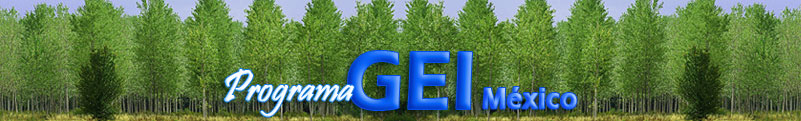 FORMATO DE INSCRIPCIÓN A TALLERESNombre de la empresaInformación de las personas que asistirían al taller (máximo 2 por empresa)Nombre PuestoCorreoTeléfono de contacto¿En qué fechas asistirían al taller? 26 de agosto de 201427 de agosto de 2014Razones por las cuales está interesado en tomar el taller*Enviar formato para aprobación al correo imorenoc@cce.org.mx 